ООО «ЭКСПОКРЫМ»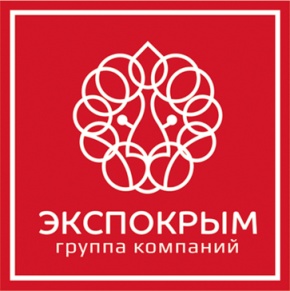 Расчетный счет: 40702810000230000498, БИК 043510110
к/сч: 3010181083510000011 в Филиал АО «ГЕНБАНК» г.Симферополь
ИНН  9102171932 КПП 910201001 

Россия, Республика Крым, г.Симферополь, ул. Ленина, 9
индекс: 295000, т/ф: +7 3652 620 670, т/м: +7 978 0149205
e-mail: info@expocrimea.com
www.expocrimea.comПресс-релизXI СПЕЦИАЛИЗИРОВАННАЯ СТРОИТЕЛЬНАЯ ВЫСТАВКА
15-17 апреля 2020 года в г. Ялта (ГК «Ялта-Интурист») пройдет XI Специализированная Строительная Выставка. «СтройЭкспоКрым 2020» является эффективной деловой площадкой, которая предоставляет возможность ознакомиться с новинками ведущих производителей и поставщиков строительного комплекса, расширить рынки сбыта, найти новых поставщиков, обсудить с коллегами актуальные вопросы развития строительной отрасли, наладить и укрепить бизнес-партнерство.ТЕМАТИЧЕСКИЕ РАЗДЕЛЫ:строительство и проектирование: коммуникации, дизайн проектов, подготовка документации, перепланировка;строительные материалы для домостроения;строительные материалы и оборудование: отделочные материалы, механизация строительных процессов, сухие смеси, краски, лаки и другое;деревянное строительство;фасады, кровля и изоляция: все виды кровли, тепло, звукоизоляция, сайдинг, техника для монтажа, защита конструкций;двери, окна, автоматика: оконные и дверные системы, фурнитура, перегородки, ворота, защитные механизмы, сигнализация, сейфы;климатические технологии: котлы, системы очистки, водоснабжение, кондиционирование, вентиляция, канализация, приборы учета тепла, газа, воды;интерьер, декор, свет: полы, потолки, пробковые материалы, освещение, лестницы, камины, текстиль, мебель, плитка, натуральный и искусственный камень, интерьерные решения;альтернативные источники энергии;средства измерений для ЭТЛ, настройки систем вентиляции, отопления, промышленного холода, систем хранения и переработки, оформления энергетических паспортов зданий.КОНТАКТЫ:
Дата проведения: 15-17 апреля 2020 г.Место проведения: Республика Крым, г. Ялта, ул. Дражинского 50, гостиничный комплекс «Ялта -Интурист».По всем вопросам обращайтесь по телефонам: Тел: +7 (978) 900 90 90
Тел: +7 (499) 110 80 90
Тел: +7 (3652) 620 670
Email: info@expocrimea.com
Ссылка на мероприятие: https://expocrimea.com/portfolios/strojekspokrym/